Указ Губернатора Иркутской области от 30 апреля 2020 года № 128-уг 
«Об установлении дополнительной меры социальной поддержки в виде социальной выплаты на приобретение жилого помещения гражданам, которые относились к категории детей-сирот и детей, оставшихся без попечения родителей, лиц из числа детей-сирот и детей, оставшихся без попечения родителей, и достигли возраста 23 лет»Если у Вас возникли вопросы, Вы можете обратиться в Отдел опеки и попечительства граждан по Киренскому району Межрайонного управления министерства социального развития, опеки и попечительства Иркутской области № 1по адресу: Иркутская область, г. Киренск, ул. Галата и Леонова, 9тел.: 8 (39568) 4-38-98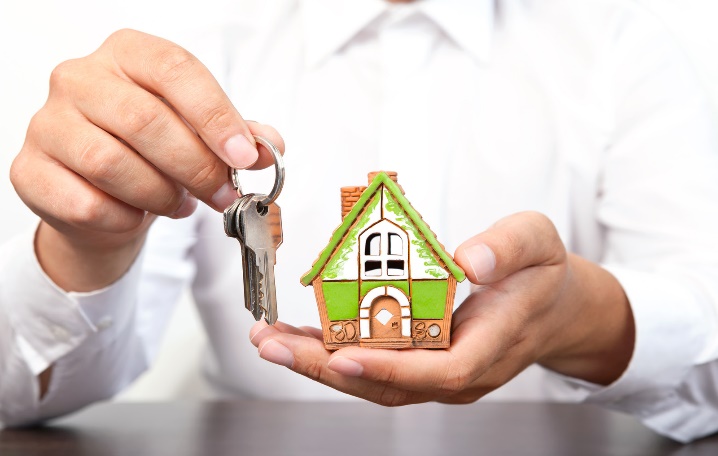 ПАМЯТКАо постановке на учет для предоставления социальной выплаты на приобретение жилого помещения 1. Нормативно-правовой акт, регламентирующий порядок и условия предоставления социальной выплатыПостановление Правительства Иркутской области от 29 мая 2020 года              № 390-пп «Об утверждении Положения о порядке и условиях предоставления гражданам, которые относились к категории детей-сирот и детей, оставшихся без попечения родителей, лиц из числа детей-сирот и детей, оставшихся без попечения родителей, и достигли возраста 23 лет, проживающим на территории Иркутской области, осуществляющим трудовую деятельность на основании трудового договора (служебного контракта) и имеющим детей, дополнительной меры социальной поддержки в виде социальной выплаты на приобретение жилого помещения». 2. Условия предоставления социальной выплаты Право на социальную выплату имеют граждане, достигшие возраста      23 лет, отвечающие в совокупности следующим условиям:1) гражданин включен в список детей-сирот и детей, оставшихся без попечения родителей, лиц из их числа, которые подлежат обеспечению жилыми помещениями специализированного жилищного фонда Иркутской области;2) гражданину не предоставлено благоустроенное жилое помещение специализированного жилищного фонда Иркутской области для                детей-сирот;3) гражданин не является нанимателем или членом семьи нанимателя жилого помещения по договору социального найма либо собственником жилого помещения;4) гражданин осуществляет трудовую деятельность на основании трудового договора (служебного контракта);5) гражданин воспитывает ребенка (детей), в том числе усыновленных (удочеренных), и проживает совместно с ним (ними).3. Куда обращатьсяВ орган опеки и попечительства по месту жительства. С перечнем территориальных органов опеки и попечительства можно ознакомиться на сайте министерства социального развития, опеки и попечительства Иркутской области https://irkobl.ru/sites/society/about/podrazdel/.4. Размер социальной выплатыРасчет размера социальной выплаты производится исходя из 33 кв. м. общей площади жилого помещения и показателя средней рыночной стоимости одного квадратного метра общей площади жилого помещения по Иркутской области, утверждаемой Министерством строительства и                          жилищно-коммунального хозяйства Российской Федерации.5. Перечень необходимых документовДля рассмотрения заявления о принятии на учет для предоставления социальной выплаты необходимы следующие документы:- паспорт либо иной документ, удостоверяющий личность гражданина;- документы, удостоверяющие личность и подтверждающие полномочия представителя гражданина (в случае обращения с заявлением представителя);- решение суда об установлении факта постоянного или преимущественного проживания на территории Иркутской области (в случае отсутствия постоянной регистрации по месту жительства на территории Иркутской области);- свидетельство о рождении ребенка (детей);- документ, содержащий сведения о регистрации членов семьи по месту жительства в жилом помещении совместно с гражданином;- копия трудовой книжки или справка о трудовой деятельности, заверенная надлежащим образом, подтверждающие осуществление гражданином трудовой деятельности на основании трудового договора (служебного контракта) и выданные не позднее чем за один месяц до даты подачи заявления.Свидетельство о рождении ребенка (детей), документ о регистрации членов семьи не являются документами, обязательными для предоставления, и в случае их отсутствия они будут запрошены органом опеки и попечительства в порядке межведомственного взаимодействия.6. Способы подачи заявления и документовЗаявление о постановке на учет может быть подано гражданином или его законным представителем одним из следующих способов:1) путем личного обращения в орган опеки и попечительства по месту жительства;2) через организации почтовой связи;3) через многофункциональный центр предоставления государственных и муниципальных услуг;4) в электронном виде с использованием федеральной государственной информационной системы «Единый портал государственных и муниципальных услуг». 